ТРЕНИРОВОЧНЫЙ ВАРИАНТ №3 ЕГЭ-2023 ПО БИОЛОГИИЧасть 1Рассмотрите таблицу «Биология — комплексная наука» и заполните ячейку, вписав соответствующий термин.Ответ: ________________________. Исследователь разрезал пополам корнеплод моркови. Затем одну половину корнеплода поместил в гипертонический раствор, а другую — в гипотонический и подождал 30 минут. Как изменилось тургорное давление в клетках моркови, помещенных в данные растворы? Для каждой величины определите соответствующий характер её изменения:1) увеличилось2) уменьшилось3) не изменилосьЗапишите в таблицу выбранные цифры для каждой величины. Цифры в ответе могут повторяться.Ответ: ________________________.ОКакова продолжительность систолы желудочков сердца, если известно, что продолжительность всего сердечного цикла составляет 0,8 с, общей диастолы – 0,41 с, систолы предсердий – 0,12 с? Ответ дайте в секундах.	Ответ: ________________________с. Определите соотношение генотипов в потомстве от моногибридного скрещивания гетерозиготных тушканчиков в случае неполного доминирования. Ответ запишите в виде последовательности цифр, показывающих соотношение получившихся генотипов, в порядке их убывания.Ответ: ________________________. 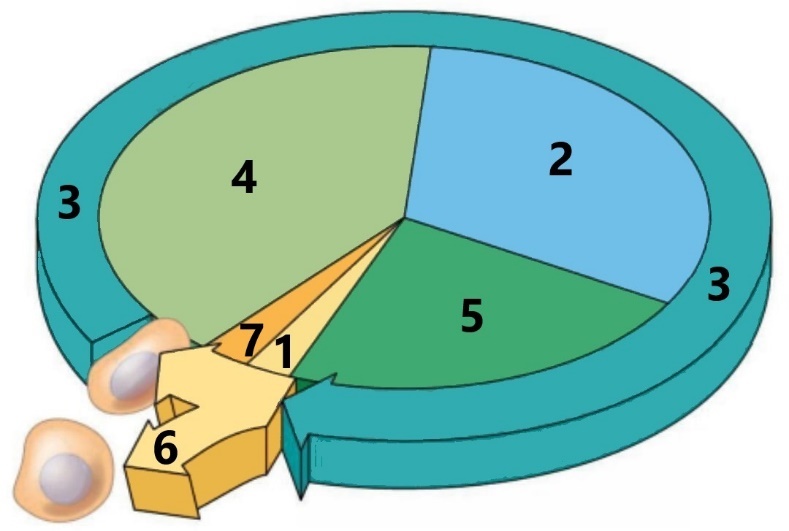 Какой цифрой на рисунке обозначен период покоя клетки?Ответ: ________________________. Установите соответствие между характеристиками и этапами жизненного цикла клетки, обозначенными на рисунке выше цифрами 1-4: к каждой позиции, данной в первом столбце, подберите соответствующую позицию из второго столбца.Запишите в таблицу выбранные цифры под соответствующими буквами.Ответ: Выберите три верных ответа из шести и запишите в таблицу цифры, под которыми они указаны. Какие из приведённых характеристик относятся к изображённому на рисунке процессу?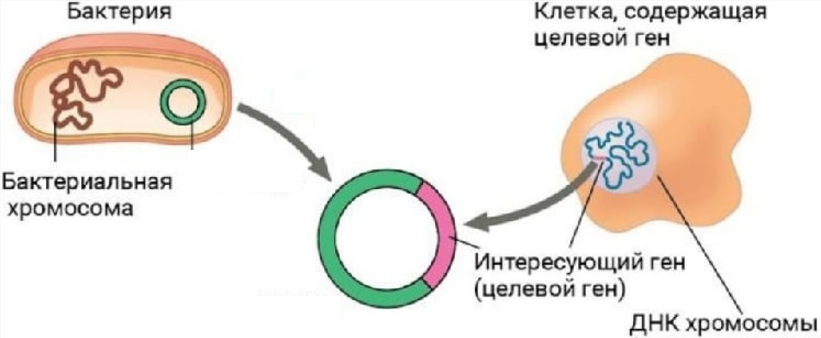 1) происходит репликация ДНК2) используются рестриктазы3) производят манипуляции с хромосомой бактерии4) метод клеточной инженерии5) может быть этапом получения гормона белковой природы6) получение рекомбинантной плазмидыОтвет:       Установите  последовательность процессов, происходящих в митотическом цикле, начиная с профазы. Запишите в таблицу соответствующую последовательность цифр. 1) расхождение центриолей к полюсам клетки2) цитокинез3) разрушение микротрубочек веретена деления4) образование метафазной пластинки5) прикрепление нитей веретена деления к центромерам хромосом 6) движение хромосом к экватору клеткиОтвет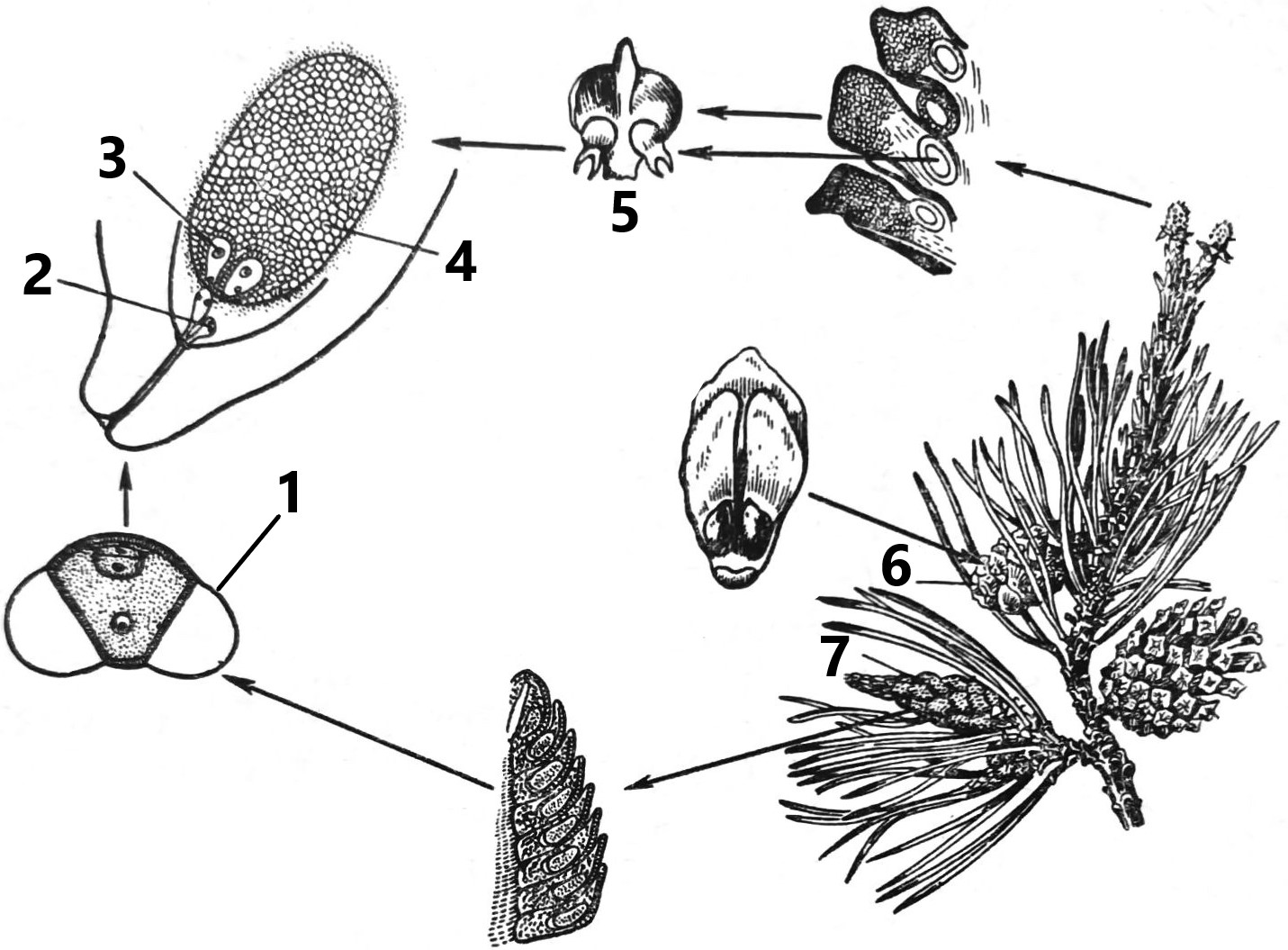 Каким номером на рисунке обозначена семенная чешуя с семязачатками?Ответ: ________________________.Установите соответствие между характеристиками и структурами, обозначенными на рисунке выше цифрами 1-4: к каждой позиции, данной в первом столбце, подберите соответствующую позицию из второго столбца. Запишите в таблицу выбранные цифры под соответствующими буквами.Ответ: Выберите три верных ответа из шести и запишите в таблицу цифры, под которыми они указаны. Если в процессе эволюции у растения сформировался цветок, изображённый на рисунке, то для этого растения характерны: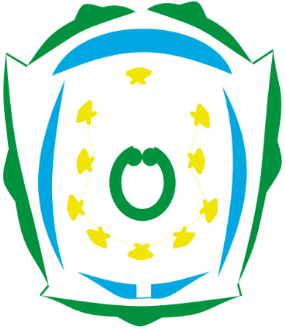 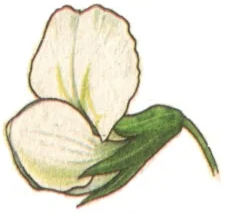 1) плоды с высоким содержанием белка2) неупорядоченное расположение проводящих проводящих пучков в стебле3) число элементов цветка кратно пяти4) параллельное жилкование листьев5) наличие двух семядолей в семени6) мочковатая корневая системаОтвет:Установите последовательность систематических групп, начиная с самого низкого ранга. Запишите в таблицу соответствующую последовательность цифр.1) Двудольные2) Лох3) Лоховые4) Розоцветные5) Цветковые6) Лох индийскийОтвет: 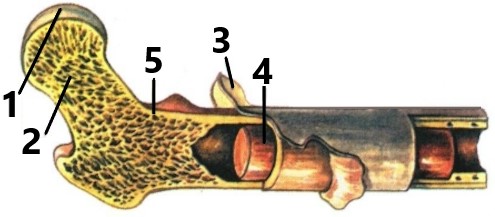 Какой цифрой на рисунке обозначена структура, придающая кости прочность и формируемая костными пластинами?Ответ: ________________________.Установите соответствие между характеристиками и структурами кости, обозначенными на рисунке выше цифрами 1-4: к каждой позиции, данной в первом столбце, подберите соответствующую позицию из второго столбца.Запишите в таблицу выбранные цифры под соответствующими буквами.Ответ: Выберите три верных ответа из шести и запишите в таблицу цифры, под которыми они указаны. Какие признаки характерны для ткани, представленной на рисунке?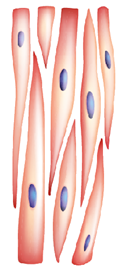 1) одноядерные клетки 2) входят в состав стенки желудка3) иннервируется вегетативной нервной системой4) быстро сокращается5) клетки имеют поперечную исчерченность6) клетки многоядерныеОтвет: Установите правильную последовательность соподчинения структур, начиная с наименьшей. Запишите в таблицу соответствующую последовательность цифр.1) альвеола 2) бронх3) бронхиола4) ацинус 5) легкоеОтвет:Выберите три предложения, в которых даны описания признаков, которые можно использовать при применении экологических признаков вида Ёж ушастый. Запишите в таблицу цифры, под которыми они указаны.Ответ: Выберите три верных ответа из шести и запишите в таблицу цифры, под которыми они указаны. Косным веществом биосферы являются:1) глина 2) уголь3) ил4) гранит5) почва6) песокОтвет: Установите соответствие между стадиями антропогенеза и их характеристиками: к каждой позиции, данной в первом столбце, подберите соответствующую позицию из второго столбца.Запишите в таблицу выбранные цифры под соответствующими буквами.Ответ: Установите последовательность этапов эволюции растений, начиная с наиболее древних представителей. Запишите в таблицу соответствующую последовательность цифр. 1) появление листьев2) появление плодов и цветков3) выход растений на сушу 4) появление корней 5) переход к семенному размножениюОтвет:Проанализируйте таблицу «Гормоны человека». Заполните пустые ячейки таблицы, используя элементы, приведённые в списке. Для каждой ячейки, обозначенной буквой, выберите соответствующий элемент из предложенного списка.Список элементов:1) меланин2) гипоталамус3) защищает от окисления ферменты, ответственные за синтез антител4) клеточный центр5) гипофиз6) метионин7) ускоряет обмен веществ8) мелатонинЗапишите в таблицу выбранные цифры под соответствующими буквами.Ответ: Проанализируйте график «Сравнение насыщенности гемоглобина кислородом у плода и матери». 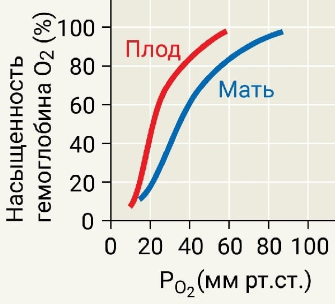 1) Насыщенность гемоглобина кислородом у плода выше благодаря наличию фетального гемоглобина.2) При достижении давления кислорода, равного 100 мм. рт. ст., эритроциты лопаются.3) Насыщенность гемоглобина кислородом до 80% у плода достигается при меньшем в полтора раза давлении кислорода, чем у матери.4) При увеличении давления кислорода в два раза насыщенность гемоглобина матери кислородом всегда увеличивается в три раза.5) При давлении кислорода, равном 80 мм. рт. ст. у матери насыщенность гемоглобина кислородом превышает 90%. Выберите все утверждения, которые можно сформулировать на основании анализа представленных данных. Запишите в ответе цифры, под которыми указаны выбранные утверждения.Ответ: ________________________.Ответ Часть 2Известно, что в тропических лесах очень редко встречаются рощи, состоящие из деревьев только одного вида. Иследователи высадили в роще, состоящей из одного вида деревьев,  два саженца цедрелы — растения, не являющегося местным видом.  Один саженец был защищен от муравьев барьером, а другой — нет. Исследователи наблюдали за активностью муравьев на листьях саженцев цедрелы и измеряли участки мертвой ткани листа по прошествии суток. При этом листья не поедались какими-либо животными, а отмирали под действием химического вещества. Результаты отражены на диаграмме. 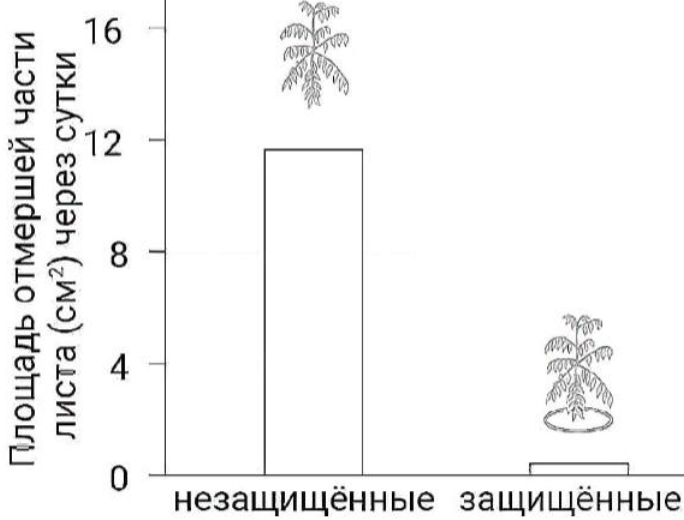 Какую нулевую гипотезу* смог сформулировать исследователь перед постановкой эксперимента? Объясните, для чего в эксперименте принимал участие саженец, полностью защищенный от муравьев? Предположите, почему листья цедрелы отмирали. На основании эксперимента сделайте вывод о том, как в тропиках формируются рощи растений одного вида.* Нулевая гипотеза — принимаемое по умолчанию предположение, что не существует связи между двумя наблюдаемыми событиями, феноменами.Проанализируйте эксперимент и опишите, какие взаимоотношения наблюдаются между растениями одного вида, образующими рощи, и муравьями. Ответ поясните.  Рассмотрите электронную микрофотографию. Какой органоид на ней изображен? Известно, что он окружен одной мембраной, содержит ферменты, которые отщепляют атомы водорода от различных субстратов и переносят их на кислород, образуя перекись водорода. Это вещество ядовито, но органоид не повреждается им. Почему? В данном органоиде также может происходить окисление жирных кислот с образованием ацетил-кофермента А. На основании этой информации предположите, с каким клеточным органоидом пространственно и функционально связана изображенная на микрофотографии структура клетки. Ответ поясните.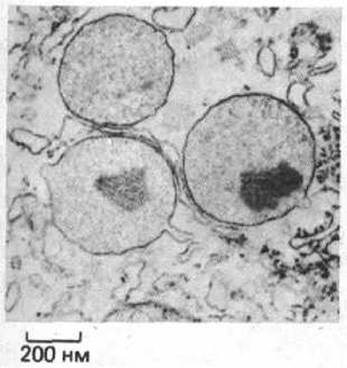 Во многих случаях повышение концентрации фитогормона этилена в плодах запускает процессы их созревания. Например, при обработке плодов этиленом в них происходит ферментативное расщепление компонентов клеточных стенок, преобразование крахмала и кислот в сахара. Также плоды приобретают окраску и запах. Объясните, почему эти процессы делают плоды более пригодными для поедания.На рисунках изображены реконструкция и скелет тиктаалика, обитавшего на Земле 380 млн лет назад.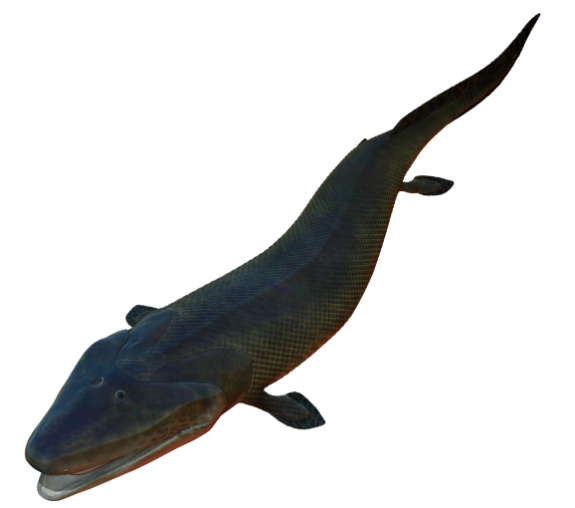 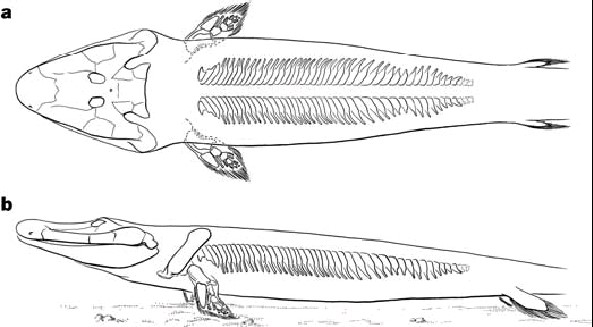 Используя фрагмент «Геохронологической таблицы», определите, в какой эре и каком периоде обитало данное животное. Это животное имеет признаки двух классов, последовательно сформировавшихся в ходе эволюции. Назовите эти классы. Какие черты внешнего строения позволяют отнести изображённое животное к этим классам? Геохронологическая таблицаВ кариотипе козы 60 хромосом. Определите количество хромосом в клетке при овогенезе у самки в конце зоны размножения и в конце зоны роста. Какой вид деления клеток наблюдается в зоне размножения? Каково значение этого вида деления в данном случае? На Х- и Y-хромосомах человека существуют псевдоаутосомные участки, которые содержат аллели одного гена, и между ними может происходить кроссинговер. Один из таких генов вызывает формирование общей цветовой слепоты. Рецессивный аллель куриной слепоты (ночной слепоты) наследуется сцепленно с полом. Женщина, имеющая общую цветовую слепоту и куриную слепоту, вышла замуж за мужчину без этих заболеваний, мать которого страдала общей цветовой слепотой. Родившаяся в этом браке дочь без указанных заболеваний вышла замуж за мужчину, страдающего общей цветовой слепотой, но не имеющего куриной слепоты. Составьте схемы решения задачи. Определите генотипы родителей и генотипы, фенотипы, пол возможного потомства. Возможно ли рождение в первом браке сына, страдающего двумя названными заболеваниями? Ответ поясните.Ответами к заданиям 1–22 являются последовательность цифр, число или слово (словосочетание). Ответы запишите в поля ответов в тексте работы, а затем перенесите в БЛАНК ОТВЕТОВ № 1 справа от номеров соответствующих заданий, начиная с первой клеточки, без пробелов, запятых и других дополнительных символов. Каждый символ пишите в отдельной клеточке в соответствии с приведёнными в бланке образцами.Раздел Предмет изучения ИхтиологияИзучение круглоротых и рыб?Закономерности функционирования и регуляции биологических систем на организменном уровнеТургорное давление в клетках, помещенных в гипертонический растворТургорное давление в клетках, помещенных в гипотонический растворРассмотрите рисунок и выполните задания 5 и 6.ХАРАКТЕРИСТИКИЭТАПЫА) усиление синтеза белка и РНК 1) 1 2) 23) 34) 4Б) включает в себя три фазы1) 1 2) 23) 34) 4В) масса ДНК в клетке увеличивается вдвое1) 1 2) 23) 34) 4Г) расхождение сестринских хроматид к полюсам клетки 1) 1 2) 23) 34) 4Д) активный рост клеткиЕ) называется S-фазойАБВГДЕРассмотрите рисунок и выполните задания 9 и 10.ХАРАКТЕРИСТИКИСТРУКТУРЫА) необходима для достижения яйцеклетки спермием1) 12) 23) 34) 4 Б) образуется в мужской шишке1) 12) 23) 34) 4 В) содержит запас питательных веществ1) 12) 23) 34) 4 Г) сливается со спермием1) 12) 23) 34) 4 Д) переносится ветром при опылении1) 12) 23) 34) 4 Е) имеет воздушные мешкиАБВГДЕРассмотрите рисунок и выполните задания 13 и 14.ХАРАКТЕРИСТИКИСТРУКТУРЫА) запасает жировую ткань1) 1 2) 23) 34) 4Б) хрящевая прослойка1) 1 2) 23) 34) 4В) участвует в кровоснабжении кости1) 1 2) 23) 34) 4Г) губчатое вещество 1) 1 2) 23) 34) 4Д) содержит красный костный мозгЕ) обеспечивает рост кости в толщину АБВГДЕ(1)Ёж ушастый — обитатель пустынь, полупустынь и степей. (2)На территории России встречается от низовьев Дона и Поволжских степей до Оби, а также в Новосибирской области. (3)Ушастый ёж заметно проворней обыкновенного ежа: в случае опасности он сворачивается в шар неохотно, обычно только подгибает голову вниз и шипит. (4)Ушастый ёж всеяден, но предпочитает животные корма, основу рациона составляют насекомые, особенно жуки. (5) Активен в тёмное время суток (за ночь может пройти до 7-9 км), день проводит в норе. (6)Отличается от обычного ежа большим размером ушной раковины: длина его ушей до 5 см. ХАРАКТЕРИСТИКАСТАДИЯ А) использовались рубила и скребла1) питекантроп2) кроманьонецБ) возникли зачатки речи1) питекантроп2) кроманьонецВ) представители шили одежду1) питекантроп2) кроманьонецГ) использовались ножи и копьяД) могли разводить огонь и поддерживать егоЕ) видовое название — Человек разумныйАБВГДЕГормон Железа, выделяющая гормонРоль гормонаВазопрессин____________(Б)Регулирует реабсорбцию воды в канальцах нефронаТироксин (тетрайодтиронин)Щитовидная____________(А)____________(В)ШишковиднаяРегуляция циркадных ритмовАБВДля записи ответов на задания этой части (23–29) используйте БЛАНК ОТВЕТОВ № 2. Запишите сначала номер задания (23, 24 и т.д.), а затем развёрнутый ответ на него. Ответы записывайте чётко и разборчиво.Прочитайте описание эксперимента и выполните задания 23 и 24. Эры ЭрыПериодыНазвание и
продолжительность,
млн. летВозраст
(начало эры), млн. летНазвание и
продолжительность,
млн. летКайнозойская, 6666Четвертичный, 2,58Кайнозойская, 6666Неоген, 20,45Кайнозойская, 6666Палеоген, 43Мезозойская, 186252Меловой, 79Мезозойская, 186252Юрский, 56Мезозойская, 186252Триасовый, 51Палеозойская, 289541Пермский, 47Палеозойская, 289541Каменноугольный, 60Палеозойская, 289541Девонский, 60Палеозойская, 289541Силурийский, 25Палеозойская, 289541Ордовикский, 41Палеозойская, 289541Кембрийский, 56